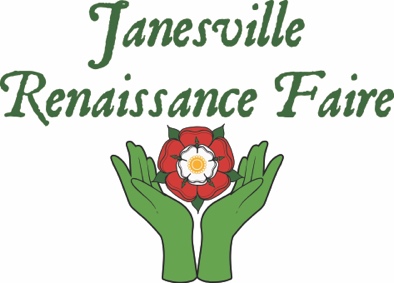 715 N Garfield Ave., Janesville, WI 53545 • Phone: 608-289-0699 • Email: contact@jvlrenfaire.com • Website: http://www.jvlrenfaire.com/Entertainer ApplicationDates:	 May 18 & 19, 2024Hours: 	 10am to 6pmLocation: 	 Traxler Park, 600 N. Main St., Janesville, WI, 53547Entertainer/Group Name:Contact Person:Mailing Address:Phone:Cell Phone:E-Mail:Website URL:How long is your set or performance?Are you a wandering act or a stage show?Performance Cost/Compensation requested:Performance Description: Please describe your performance, as well as any special requests needed (space, electricity, overnight parking, etc.) Understand we are a family friendly show and only allow up to PG-13 rated shows.New performers please provide pictures/demos of your set up and performance via this application to: Janesville Renaissance Faire715 N. Garfield Ave.Janesville, WI 53545 Or e-mail to:  contact@jvlrenfaire.com